Комунальний заклад освіти«Середня загальноосвітня школа № 133»Дніпропетровської міської радиПЛАН – КОСПЕКТ                   проведення уроку по фізиці                               з учнями 9-А класу  ТЕМА: « МАГНІТНЕ ПОЛЕ»МЕТА: Узагальнити та систематизувати знання учнів з теми «Магнітне поле»; розвити логічне мислення, інтерес до вивчення фізики; виховати допитливість,  увагу, бажання здобути міцні знання з даної теми. ТИП УРОКУ:  Урок повторення та закріплення набутих знань, умінь та навичок.Вчителя вищої категорії – Мурадян О.О.                              м. Дніпропетровськ                                                                  2012 р.Хід урокуІ.  Вступ – 2 хв.Добрий день усім присутнім! Сьогодні ми з вами проведемо урок звичайний і незвичайний. Звичайний, тому, що як завжди, в цьому кабінеті фізики , з комп’ютерної підтримкою, з використанням інтерактивної дошки ми проводимо наші  уроки .  Незвичайний, тому, що на нашому уроці присутні гості – вчителя шкіл м. Дніпропетровська – щиро вас ВІТАЄМО!ІІ. Організаційний момент (Повідомлення теми, мети уроку, типа уроку ,обладнання, підписання додатків). ТЕМА НАШОГО УРОКУ : СЛАЙД №1 (Магнітне поле), звучить музикаСлайд №1 МЕТА:  СЛАЙД №1  (Узагальнити та систематизувати знання учнів з теми «Магнітне поле»; розвити логічне мислення, інтерес до вивчення фізики; виховати допитливість,  увагу, бажання здобути міцні знання з даної теми.) ТИП УРОКУ:  СЛАЙД №2 (Урок повторення та закріплення набутих знань, умінь та навичок.)Слайд №2ОБЛАДНЕННЯ: Комп’ютер, мультимедійний проектор; інтерактивна дошка; глобус Землі ; 2-3 магнітні стрілки на підставці; шкільні компаси;  котушка зі струмом (для залізні ошурки; тіла з різних речовин; підготовлення відповідним чином дошка (різні види магнітних утримувачів); ППЗ фізика 9класІІІ. Основний зміст уроку - 3.1.  РОЗМИНКА: Інтерактивна вправа. – 10хв.Отже,  будь ласка, подумайте й скажіть  які асоціації викликає у вас  слово «магнітне поле»?  Вчитель пише слово Магнітне поле ( Учні називають слова.  Наприклад:                                            Слайд №3Магніт  - магніт — тіла які тривалий час зберігають магнітні властивості. Слайд №4лінії магнітного поля – умовні лінії, уздовж яких у магнітному полі встановлюються осі маленьких магнітних стрілок Слайд №5компас – прилад для орієнтування, в якому магнітна стрілка указує на північСлайд №6 дослід Ерстеда – дія електричного струму на магнітну стрілку (відеоролик) Слайд №7правило свердлика – якщо вкручувати свердлик за напрямком струму в провіднику то напрямок обертання ручки свердлика вкаже напрямок ліній магнітного поля струму         Слайд №8Правило правої руки – якщо спрямувати великий палець правої руки за напрямком струму в провіднику то чотири пальці вкажуть на напрямок ліній магнітногополя струму               Слайд №9 сила Ампера – це сила з якою магнітне поле діє на провідник зі струмом             Слайд №10правило лівої руки – якщо ліву руку розташувати так щоб лінії магнітного поля входили в долоню, а чотири витягнуті пальці вказували напрямок струму в провіднику, то відігнутий на 900 великий палець укаже напрямок сили Ампера Слайд № 11електромагніт – котушка з уведеним усередину осердям із магнітного матеріалу  Слайд № 12 електромагнітна індукція – явище породження в просторі електричного поля з змінним магнітним полем.  Пояснення та означення відповідних термінів. Скільки полюсів у магніту ? ( Два)  Якого кольору? ( Синього та червоного) У вас на столах теж є кружечки синього та червоного кольору. Будь ласка, виберіть собі один з них. У кого синій - це наші експериментатори, а червоні теоретики. Отже, теоретикам задачі.    2 учня підходять до вчителя беруть карточки з задачами і розв’язують біля   дошки.1задача (умова)2 задача (умова)А тепер завдання  експериментаторам ( вчитель визиває 2 учнів с кожного ряду для демонстрації дії магнітного поля постійного магніту на): магнітну стрілку, (слайд)дія електромагніта, (слайд) досліду Фарадея, (слайд)продемонструвати принцип роботи генератора змінного струму.А у нас є майбутні інженери? ( Демонстрація електромагніту та електродвигуна виготовлених власноручно. Новіков Я.)А зараз перевіримо задачі, які учні виконували біля дошки:Перевірка задач.3.2. Тести – 7хв.Перевіримо знання з теми « магнітне поле» за допомогою тестів.(Підписуються прізвища на додатках «Б»)І варіант – експериментатори ( тести з персональними комп’ютерами, на дисплеї робочого стола ярлик тесту – знайдіть його)ІІ варіант – теоретики ( тести на аркушах)На виконання тестів відводиться  7 хвилин  (лунає легка музика)3.3. Перевірка тестів – 5хвВчитель перевіряє оцінки учням  -  експериментаторів на персональних комп’ютерах, які отримали автоматично, і виставляють їх в додаток  «Б», теоретики перевіряють самостійно. ( Слайд №  з відповідями )3.4. Повідомлення учнів – 16хв.Шановні учні! В майбутньому з вас хтось стане відомим лікарем, інженером, конструктором і ви неодноразове будете зустрічатися з поняттям Магнітного поля.Розглянемо такі поняття:http://www.youtube.com/watch?v=zhFo2ajxQbQ  - «Магнітне поле Землі і ії вплив на живі організми»,http://www.youtube.com/watch?v=uXvUPCnKeC8&feature=related  - « Застосування електродвигунів»,http://www.youtube.com/watch?v=gmHPlol-6_8  - «Потяг на повітряній подушці»,  http://www.youtube.com/watch?v=FhYkJwINl4o  - «Застосування магнітів в медицині » ( повідомлення учнів з відеороликам)ІV. Підсумок уроку – 3хв.4.1. Заповнення додатків «Б, В»V.  Домашнє  завдання -2хв.Повторити §35- 37. 1 – рівень Задача 12.10 2 – рівень задача 13.20,  3 – рівень задача 15.20План схеми уроку                          Тестові завдання1. (1 б.) Дослід  Х.Єрстеда дозволяє довести, що:А)навколо провідника зі струмом існує магнітне поле;	Б)навколо планети Земля існує магнітне поле;	В)два провідника зі струмом взаємодіють один з одним;Г)змінне магнітне поле породжує електричне поле.2. (1 б) Хто відкрив явище електромагнітної індукції?А) Ампер; Б) Ерстед; В) Кулон; Г) Фарадей3.(1 б) На якому фізичному явище ґрунтується робота електричного двигуна?А) Дія магнітного поля на провідник зі струмом; Б) Електризація тіл тертям; В) Дія магнітного поля землі на котушку зі струмом; Г) Дія магнітного поля на заряджену частинку;       4.(1 б)  Укажіть, на якому рисунку графічно зображено магнітне поле електричного струму, напрям якого вказано в колі (переріз провідника).    5.(1 б) Магнітне поле котушки зі струмом слабшає, якщо:7.(1 б) У якому з випадків на малюнку напрямок сили Ампера зазначено       правильно?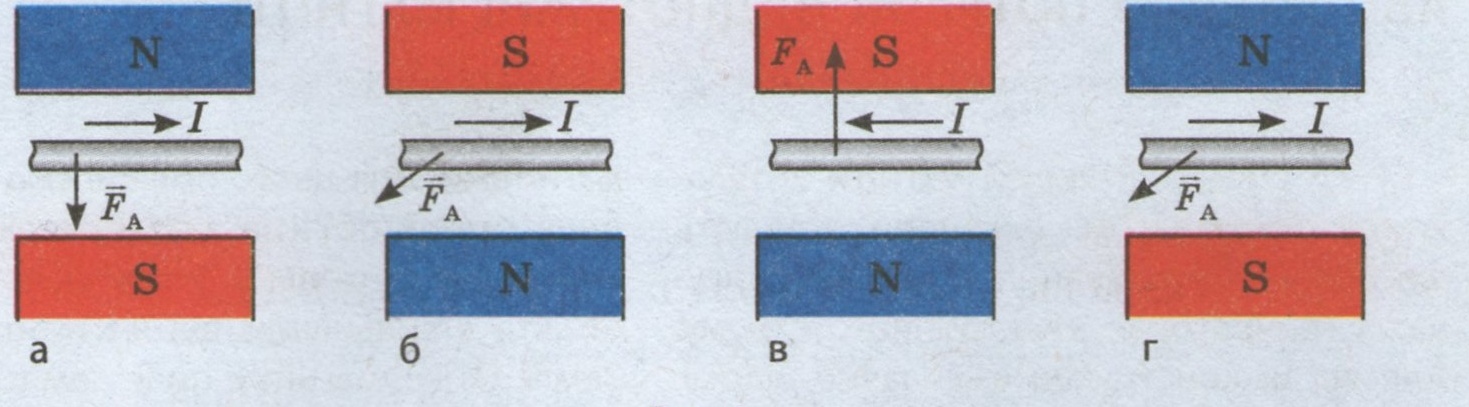 8.(1 б)  У якому з випадків напрямок ліній магнітного поля прямого провідника зі струмом зазначеного правильно? ( Позначка             показує, що струм направлений до нас,        - від нас.)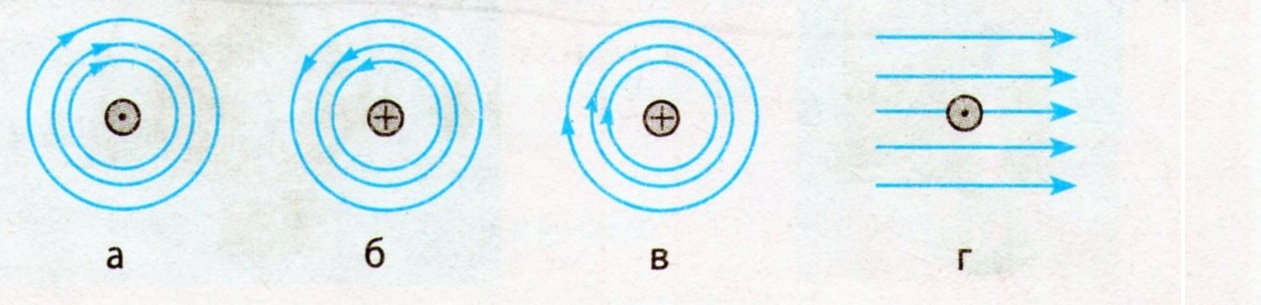   9.(2 б)  Установіть відповідність між назвою пристрою (приладу) та його призначенням.10.(2 б)  Установіть відповідність між  діями зі струмами та результатами цих дій.    БЛАНК ТЕСТОВИХ ВІДПОВІДЕЙУ завданнях 1 – 8 правильну відповідь позначайте так          1)         2)          3)              4)           5)          6)         7)          8)   У завданнях 9 – 10 правильну відповідь позначайте цифрами               9 )                                                            10)                   БЛАНК ТЕСТОВИХ ВІДПОВІДЕЙУ завданнях 1 – 8 правильну відповідь позначайте так          1)         2)           3)              4)          5)          6)         7)          8)   У завданнях 9 – 10 правильну відповідь позначайте цифрами               9)                                                        10)Додаток «Б»  Прізвище,ім’я _________________________________Додаток «Б»  Прізвище,ім’я _________________________________Задача№1 Визначити ККД двигуна електровоза, якщо рухаючись рівномірно зі швидкістю 16 м/с, він розвиває силу тяги 300 кН. Напруга в електромережі становить 3 кВ, сила струму, споживаного двигуном, дорівнює 2 кА.Етап урокуЧас, хв.Форми і методи діяльності вчителяРезультат1. Організаційний момент2Повідомлення теми мети урокуПсихологічне налаштування на результативну працю2. Розминка10Вправи: тренуємо пам’ятьПовторення вивченого3. Тести7Розв’язування вправЗакріплення вивченого матеріалу4. Перевірка тесту5Взаємоперевірка з відповідями на дошціЗакріплення вивченого матеріалу5. Повідомлен.учнів 1)Земля-магніт2)Поїзд на повітряній подушці3) Застосування магнитів в медицині4) Електричні двигуни16Цікава інформація з постановкою проблемного запитання, відеофрагментамиРозвиток пізнавального інтересу6. Підсумки уроку. Релаксація3Власна оцінка урокуПідбиття підсумку роботи на уроці7. Домашнє завдання. 2Завдання за рівнями знаньА) Б)  В)  Г) А) усередину котушки ввести залізне осердяБ) збільшити кількість витків в обмотціВ) зменшити силу струмуГ) збільшити силу струму6.(1 б) У чому полягала  гіпотеза Ампера?	 			А) Двигун постійного струму;1. Підсилення електромагнітних коливань;АБ) гучномовець;2. підйом важких вантажів;БВ) генератор змінного струму3. отримання змінного струму;ВГ) електропідйомник4. перетворення електричної енергії на механічну;Г5. регулювання сили струму в електричному колі.А) У магнітному полі провідник зі струмом...1. ...обертається в магнітному полі;АБ) рамка зі струмом...2. ...виникає індукційний струм;БВ) при замиканні ключа в котушці...3. ...рухається під дією сили Ампера;ВГГ) при зміні напряму руху магніту...4. провідник коливається відносно котушки;5. ...змінюється напрямок індукційного струму.АБВ ГАБВ ГАБВ ГАБВ ГАБВ ГАБВ ГАБВ ГАБВ ГАБВГАБВГАБВ ГАБВ ГАБВ ГАБВ ГАБВ ГАБВ ГАБВ ГАБВ ГАБВГАБВГПідсумок   власноїдіяльності на уроціТАКНІПриміткаДізнався про нове, невідоме ранішеЗрозумів те, чого не розумів ранішеПереконався, що багато чого ще не знаю Самоосвіта – шлях до самовдосконаленняВиконання тестуОцінка--------------------Моя праця на уроціОцінка--------------------Підсумок   власноїдіяльності на уроціТАКНІПриміткаДізнався про нове, невідоме ранішеЗрозумів те, чого не розумів ранішеПереконався, що багато чого ще не знаю Самоосвіта – шлях до самовдосконаленняВиконання тестуОцінка--------------------Моя праця на уроціОцінка--------------------